Toestemmingsformulier aanvraag busabonnement aan verminderd tarief (VG)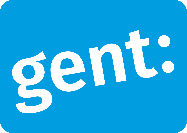 
Ondergetekende (naam)Geeft toestemming aan (naam personeelslid)Van (naam school/inloopteam)Om een busabonnement aan te vragen:  Duid je keuze aan:□ voor de periode van 1 jaar.□ doorlopend tot mijn kind 11 jaar wordt mits jaarlijks mondeling akkoord, na kennisgeving van de actuele kostprijs.Datum en handtekening,
 - - - - - - - - - - - - - - - - - - - - - - - - - - - - - - - - - - - - - - - - - - - - - - - - - - - - - - - - - - - - - - - - - - - - - - - - - - - - - 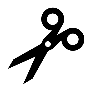 Met respect voor uw privacyDe Stad Gent behandelt de persoonsgegevens die u invult met respect voor uw privacy. Waarvoor, met wie en hoe lang?Via dit formulier, geeft u ons toestemming om de ingevulde gegevens te gebruiken voor het aanvragen van een busabonnement. Uw gegevens worden enkel uitgewisseld tussen de Stad en de Lijn en omgekeerd, in functie van de aanmaak van dit abonnement. We verwijderen uw persoonsgegevens als u geen toestemming meer geeft of uw toestemming intrekt en uiterlijk na de 11e verjaardag van uw kind.Uw rechtenU hebt altijd het recht om uw persoonsgegevens in te zien en om foute gegevens aan te passen. In sommige gevallen kunt u ook uw gegevens laten wissen.Wilt u zich beroepen op deze rechten? Dat kan via het contactformulier op stad.gent/privacy.U kan te allen tijde uw toestemming intrekken bij de aanvrager.Vermoed je dat iemand je persoonsgegevens onrechtmatig gebruikt? Meld het ons via privacy@stad.gent. Je hebt ook het recht om klacht in te dienen bij de Vlaamse Toezichtcommissie voor de verwerking van persoonsgegevens (Koning Albert II laan 15, 1210 Brussel, +32 (0)2 553 20 85, contact@toezichtcommissie.be) of bij de Gegevensbeschermingsautoriteit (Drukpersstraat 35, 1000 Brussel, +32 (0)2 274 48 00, contact@apd-gba.be)Meer informatie over uw rechten en privacy vindt u op stad.gent/privacy.